IX Międzynarodowa  Konferencja NaukowaWspółczesne problemy rozwoju gospodarczego – Gospodarki w czasie kryzysu11 czerwiec 2021 r.  FORMULARZ ZGŁOSZENIOWYWyrażam zgodę na przetwarzanie moich danych osobowych dla potrzeb niezbędnych do organizacji IX Międzynarodowej Konferencji Naukowej „Współczesne problemy rozwoju gospodarczego – Gospodarki w czasie kryzysu” (zgodnie z ustawą z dnia 10 maja 2018 roku o ochronie danych osobowych (Dz. Ustaw z 2018, poz. 1000) oraz zgodnie z Rozporządzeniem Parlamentu Europejskiego i Rady (UE) 2016/679 z dnia 27 kwietnia 2016 r. w sprawie ochrony osób fizycznych w związku z przetwarzaniem danych osobowych i w sprawie swobodnego przepływu takich danych oraz uchylenia dyrektywy 95/46/WE (RODO).Oświadczam, iż zapoznałam/em się z „Klauzulą informacyjną dla uczestników Konferencji”Data…………………………					Podpis ……………………….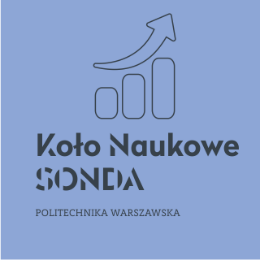 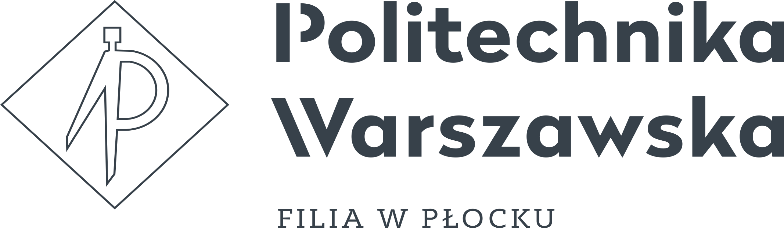 Imię i nazwiskoTytuł naukowyTytuł naukowyPracownik Tytuł naukowyStudent Imię i nazwisko opiekuna StudentaJednostka naukowaAdres e-mailForma uczestnictwaUczestnictwo bierneUczestnictwo bierneForma uczestnictwaUczestnictwo z referatem bez publikacjiUczestnictwo z referatem bez publikacjiForma uczestnictwaUczestnictwo z referatem i publikacjąUczestnictwo z referatem i publikacjąTytuł referatuStreszczenie referatu 
(max. 500 znaków)